. Севастополь, ул. Новикова, 14  т. +7 (8692) 630085, т/ф. +7 (8692) 631696  e-mail:balakcovetsv@mail.ru___________________________________________________________________________________________________________________________РЕШЕНИЕСовета Балаклавского муниципального округа города Севастополя I созыва «28» «08» 2015 г.                              № 8с-1-39                               г. СевастопольО внесении изменений в решение Совета Балаклавского муниципального округа от 14.07.2015г. № 7с-1-34 «Об утверждении Положения о порядке прохождения муниципальной службы в органах местного самоуправления во внутригородском муниципальном образовании Балаклавский муниципальный округ и Положения о муниципальных должностях и лицах, замещающих муниципальные должности в органах местного самоуправления внутригородского муниципального образования Балаклавский муниципальный округ»Заслушав и обсудив доклад Главы внутригородского муниципального образования, исполняющего полномочия председателя Совета, Главы местной администрации Балаклавского муниципального округа Бабошкина Е.А. о поступлении в адрес ВМО Балаклавский МО протеста прокурора на решение Совета Балаклавского муниципального округа от 14.07.2015г. № 7с-1-34 «Об утверждении Положения о порядке прохождения муниципальной службы в органах местного самоуправления во внутригородском муниципальном образовании Балаклавский муниципальный округ и Положения о муниципальных должностях и лицах, замещающих муниципальные должности в органах местного самоуправления внутригородского муниципального образования Балаклавский муниципальный округ», руководствуясь Федеральным законом 03.05.2007 г.           № 25-ФЗ "О муниципальной службе в Российской Федерации", Федеральным законом т 17.01.1992 N 2202-1 «О прокуратуре Российской Федерации», Законом города Севастополя от 05.08.2014 г.  № 53-ЗС «О муниципальной службе в городе Севастополе», Уставом внутригородского муниципального образования города Севастополя Балаклавского муниципального округа, Совет Балаклавского муниципального округа РЕШИЛ:Внести в Положение о порядке прохождения муниципальной службы в органах местного самоуправления во внутригородском муниципальном образовании Балаклавский муниципальный округ (далее - Положение) следующие изменения:Пункт 2.2. Положения изложить в следующей редакции: «2.2. На муниципальную службу вправе поступать граждане, достигшие возраста 18 лет, владеющие государственным языком Российской Федерации и соответствующие квалификационным требованиям, установленным в соответствии с Федеральным законом "О муниципальной службе в Российской Федерации" и законом города Севастополя № 53-ЗС от 05.08.2014 г. "О муниципальной службе в городе Севастополе" для замещения должностей муниципальной службы, при отсутствии обстоятельств, указанных в статье 13 Федерального закона "О муниципальной службе в Российской Федерации" в качестве ограничений, связанных с муниципальной службой.».Исключить часть 2 пункта 2.3. Положения.Пункт 3.4. Положения изложить в следующей редакции:«3.4. Гражданину, впервые принятому на должность муниципальной службы, испытательный срок может быть установлен по соглашению сторон и не может превышать трех месяцев.».Подпункт 7 пункта 3.7. Положения изложить в следующей редакции: «7) получение дополнительного профессионального образования в соответствии с муниципальным правовым актом за счет средств местного бюджета;».Пункт 5.2. Положения изложить в следующей редакции:«5.2. Основания и порядок применения взыскания за несоблюдение ограничений и запретов, требований о предотвращении или об урегулировании конфликта интересов и неисполнение обязанностей, установленных в целях противодействия коррупции, определяется федеральным законодательством и законодательством города Севастополя о муниципальной службе».Исключить пункт 7.1.Положения, пункт 7.2. считать пунктом 7.1.Контроль за исполнением настоящего решения возложить на Главу внутригородского муниципального образования, исполняющего полномочия председателя Совета, Главу местной администрации Балаклавского муниципального округа - Бабошкина Е.А.Настоящее решение вступает в силу со дня принятия.Глава ВМО Балаклавский МО, исполняющий полномочия председателя Совета								Е.А. Бабошкин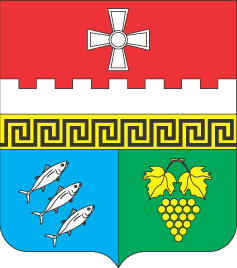 Совет Балаклавского муниципального округа